Le bilan thermique du corps humainL’être humain, comme un grand nombre de mammifères, est un organisme homéotherme, c’est-à-dire que sa température interne reste à une valeur constante, aux alentours de 37° C.  La stabilité de la température corporelle du corps humain repose sur un équilibre entre les apports et les pertes d’énergie thermique.A partir de l’étude des documents ci-dessous déterminer les mécanismes permettant la stabilité de la température du corps humain. Vous reporterez les différents mécanismes sur le schéma bilan.Document 1 : 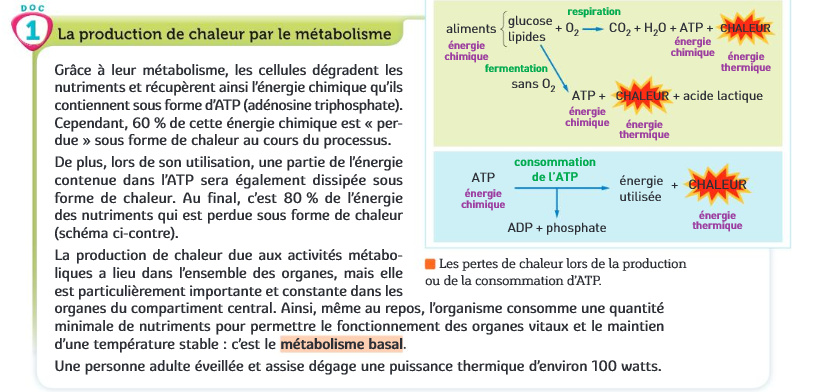 Document 2 : 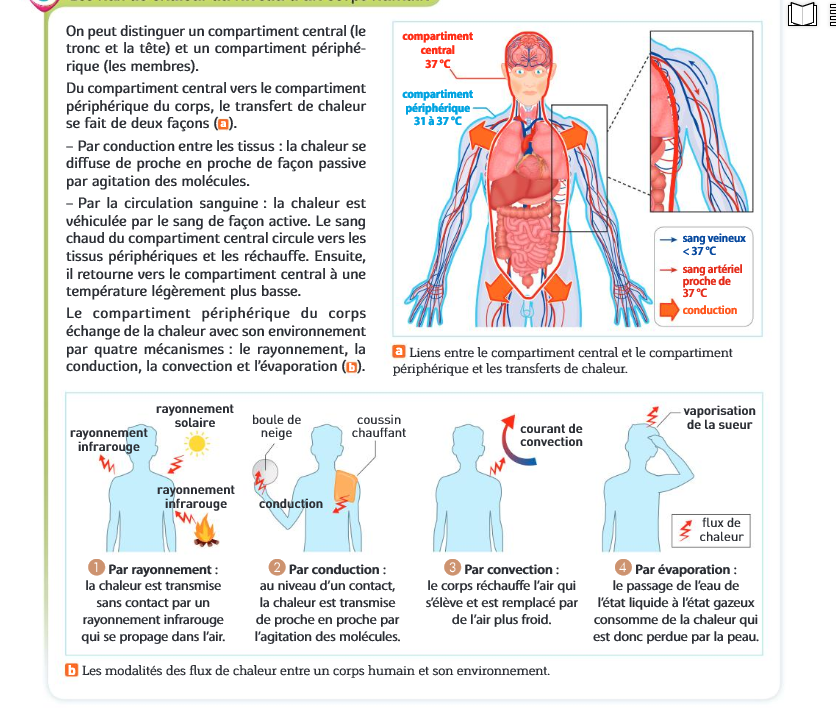 Le bilan thermique du corps humain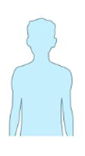 Gains de chaleurPertes de chaleur